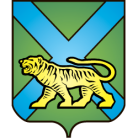 ТЕРРИТОРИАЛЬНАЯ ИЗБИРАТЕЛЬНАЯ КОМИССИЯ
ГОРОДА УССУРИЙСКАРЕШЕНИЕг. УссурийскО назначении членов участковойизбирательной комиссиис правом решающего голосаизбирательного участка № 2882, образованного в месте временного пребывания избирателей на территории Уссурийского городского округапри проведении выборов ПрезидентаРоссийской Федерации, назначенныхна 18 марта 2018 годаНа основании решения территориальной избирательной комиссии города Уссурийска от 15 января 2018 года № 60/408 «Об образовании избирательных участков в местах временного пребывания избирателей на территории Уссурийского городского округа при проведении выборов Президента Российской Федерации, назначенных на 18 марта 2018 года»,  в соответствии с пунктом 11 статьи 29 Федерального закона «Об основных гарантиях избирательных прав и права на участие в референдуме граждан Российской Федерации», решением Избирательной комиссии Приморского края от 05 февраля  2018 года № 54/549 «О кандидатурах, дополнительно зачисленных в резерв составов участковых комиссий Приморского края избирательных участков  с № 3801 по № 3831, с № 2880 по № 2899,    группы с № 2801 по № 2869»территориальная избирательная комиссия города УссурийскаРЕШИЛА:Назначить членом участковой избирательной комиссии с правом решающего голоса избирательного участка № 2882:Андрухову Анастасию Юрьевну, 26.09.1985 года рождения, образование высшее, воспитателя отдела по ВР ФКУ «Следственный изолятор № 3 ГУФСИН России по Приморскому краю», кандидатура предложена собранием избирателей по месту службы: ФКУ «Следственный изолятор № 3 ГУФСИН России по Приморскому краю»;Иванову Анастасию Алексеевну, 10.03.1986 года рождения, образование высшее, инспектора специального учета отдела специального учета ФКУ «Следственный изолятор № 3 ГУФСИН России по Приморскому краю», кандидатура предложена собранием избирателей по месту службы: ФКУ «Следственный изолятор № 3 ГУФСИН России по Приморскому краю»;Крамчанину Ирину Константиновну, 12.08.1976 года рождения, образование высшее, начальника отдела специального учета ФКУ «Следственный изолятор № 3 ГУФСИН России по Приморскому краю», кандидатура предложена собранием избирателей по месту службы: ФКУ «Следственный изолятор № 3 ГУФСИН России по Приморскому краю»;Мацкана Дениса Сергеевича, 16.09.1980 рождения, образование высшее, врио начальника ФКУ «Следственный изолятор № 3 ГУФСИН России по Приморскому краю», кандидатура предложена собранием избирателей по месту службы: ФКУ «Следственный изолятор № 3 ГУФСИН России по Приморскому краю»;Сафонову Юлию Викторовну, 10.03.1980 года рождения, образование высшее, старшего инспектора организационно-аналитической группы ФКУ «Следственный изолятор № 3 ГУФСИН России по Приморскому краю», кандидатура предложена собранием избирателей по месту службы: ФКУ «Следственный изолятор № 3 ГУФСИН России по Приморскому краю».2. Направить настоящее решение в участковую избирательную комиссию избирательного участка   № 2882 для сведения.3. Выдать членам участковой избирательной комиссии с правом решающего голоса избирательного участка № 2882 Андруховой А.Ю., Ивановой А.А.,  Крамчаниной И.К., Мацкану Д.С., Сафоновой Ю.В., удостоверения установленного образца.4. Разместить настоящее решение на официальном сайте администрации Уссурийского городского округа в разделе «Территориальная избирательная комиссия города Уссурийска» в информационно-телекоммуникационной сети «Интернет».Председатель комиссии			                 	             О.М. МихайловаСекретарь комиссии						                  С.В. Хамайко12 февраля 2018 года                       №65/439